LI-ION TAMER RACK MONITOR ENGINEERING SPECIFICATIONS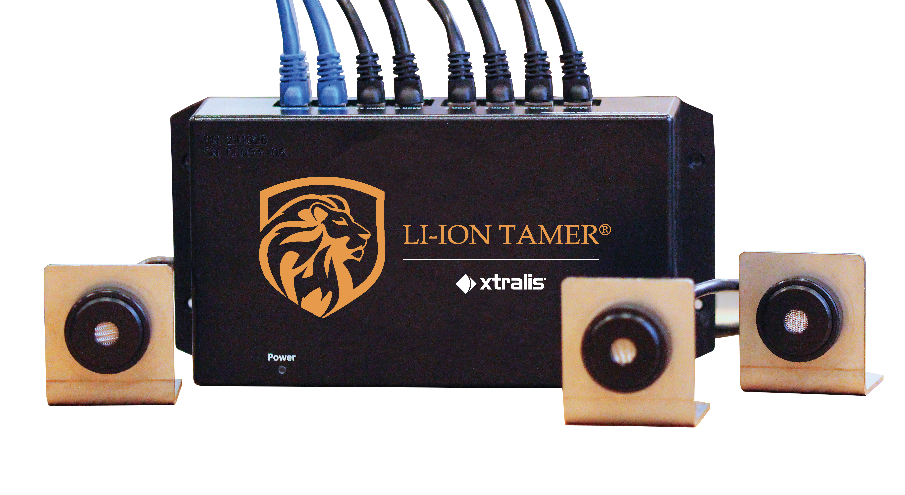 August 2020Doc. No. 35905_01Contents1	General	12	Components	22.1	Sensors: Monitoring Sensor (Part # LT-SEN-M) & Reference Sensor (Part # LT-SEN-R)	22.2	Controller: Combined Controller (Part # LT-CTR-C)	22.3	Cables: Sensor Cable, Power Cable, Communication Cable, Daisy Chain Cable	32.4	Adapters: MODBUS adapter, Relay	33	Execution	43.1	Installation	43.2	Maintenance	4GeneralThe off-gas monitoring system is a system comprised of a distributed sensing network that is designed to monitor lithium-ion batteries off gassing. The off-gas detection system should be installed in accordance with the manufacturer’s recommendations. The system includes the following components:SensorControllerCableAdapter (optional)ComponentsSensors: Monitoring Sensor (Part # LT-SEN-M) & Reference Sensor (Part # LT-SEN-R)Monitoring Sensors should be distributed in the application to monitor for lithium-ion battery cell venting.Reference Sensors should be distributed in the application to monitor air contaminants.Sensors will have power supply rated at 3 – 16 VDC.Sensors can communicate status of error, warm-up, normal, and alarm.Sensor can operate within relative humidity ranges 5 – 95% and temperature ranges of 14°F to 140°F  (-10°C to 60°C). The maximum allowable temperature change is 8.6°C/min.The unit will be certified to UL/IEC 61010 for product safety, EN60326-1 for EU Directive (2014/30/EU), RoHS 3 EU 2015/863 and REACH compliant.The sensor and controller must be manufactured in an ISO 9001:2015 production environment.The sensor shall be capable of self-diagnosing error states.The sensor should be checked with yearly maintenance checks to continue sensor performance. The validation of sensor operation shall be done in accordance with the manufacturer’s recommendations.Controller: Combined Controller (Part # LT-CTR-C)The Controller distributes power to the sensors, aggregates and processes sensor signals, and provides communication of sensor status.The Controller aggregates 12 Monitoring Sensors and 3 Reference Sensors.Multiple Controllers can be used when Controllers are properly daisy chained together by cables.The Controller processes the sensor signal status and communicates if a lithium-ion battery cell venting has occurred.The Controller will require a power supply rated at 12 – 28 VDC.The Controller has a power consumption detailed in the table below:Table 1: Power ConsumptionThe Controller will be protected by a 3.5 A replaceable fuse.The Controller will communicate individual and aggregated sensor status’ through two digital output ports and/or MODBUS RTU over RS-232.The Controller will communicate aggregated sensor error status’ through digital output and MODBUS RTU over RS-232.The Controller will communicate aggregated sensor network (sensors on all Controllers that are daisy chained) status’ through digital output and MODBUS RTU over RS-232.The Controller will communicate individual sensor error and alarm status locally through LED indicators.Cables: Sensor Cable, Power Cable, Communication Cable, Daisy Chain CableMonitoring Sensor Cables are black 8P8C RJ45 shielded 24-28 AWG cable.Reference Sensor Cables are blue 8P8C RJ45 shielded 24-28 AWG cable.Daisy Chain Cables are grey 8P8C RJ45 shielded 24-28 AWG cable.Power Cables are 3-pin Molex connectors that include earth ground and terminate in bare wire leads.Digital Output Cables are 10-pin Molex connectors that terminate in bare wire leads.Serial Cables are female-to-female RS-232 cables.Adapters: MODBUS adapter, RelayThe MODBUS TCP/IP adapter has the ability to convert the Controller’s native MODBUS RTU communication protocol to MODBUS TCP/IP.The Relay will turn the digital output signal into a dry contact signal.ExecutionInstallationThe installation should be done in accordance with the manufacturer’s recommendations.MaintenanceThe maintenance procedure should be done in accordance with the manufacturer’s recommendations.DetailSpecificationController (no sensors)2.4 W (at 24 Vdc)Controller (no sensors)1.4 W (at 12 Vdc)Sensor275 mW (at 5 Vdc)Controller (fully populated, 15 sensors)6.6 W (at 24 Vdc)Controller (fully populated, 15 sensors)5.6 W (at 12 Vdc)